Dear members of the assembly,This is a very similar document to the one that has already existed for Operating Policy – Silhouette. This document will now be an Operating Policy under CFMU instead of MSU Inc., and there are only minor changes to the document from the previous one. Those minor changes are outlined below:Section 2 – Operating ParametersEdit to 8 print issues (8) from sixteen (16) during the regular academic term to reflect the approved past budget changes for the 2020/2021 academic year.Addition of the Silhouette striving to provide content via multimedia platforms in addition to print.Section 4 – Personnel SelectionMSU changed to CFMU.Section 5 – The Editorial BoardNow reflects the fact that the Silhouette is housed under CFMU and not the MSU.Section 6 – DismissalExecutive Board changed to CFMU Board of DirectorsSection 8 – FinancesSimilar changes as to Section 5. Section 10 – AmendmentsExecutive Board changed to CFMU Board of DirectorsSection 12 – Grievance ApplicationSimilar changes as Section 5.Thank you,Jess Anderson.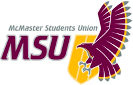 MemoFrom the…Office of the Vice-President (Finance)TO:Student Representative AssemblyFROM:Jess Anderson, Vice-President (Finance)SUBJECT:CFMU Operating Policy 9 – The Silhouette CreationDATE:March 21st 2021